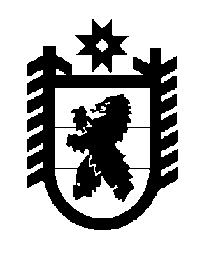 Российская Федерация Республика Карелия    ПРАВИТЕЛЬСТВО РЕСПУБЛИКИ КАРЕЛИЯПОСТАНОВЛЕНИЕот 4 апреля 2012 года № 104-Пг. ПетрозаводскО внесении изменений в постановление Правительства Республики Карелия от 21 декабря 2011 года № 362-П 	Правительство Республики Карелия п о с т а н о в л я е т:Внести в Порядок формирования и использования бюджетных ассигнований Дорожного фонда Республики Карелия, утвержденный постановлением Правительства Республики Карелия от 21 декабря 2011 года № 362-П «Об утверждении Порядка формирования и использования бюджетных ассигнований Дорожного фонда Республики Карелия» (Карелия, 2012, 17 января, 26 января), следующие изменения:пункт 4 изложить в следующей редакции: «4. Использование бюджетных ассигнований Фонда осуществляется соответствующими получателями средств бюджета Республики Карелия в текущем финансовом году в соответствии с порядком составления и ведения сводной бюджетной росписи бюджета Республики Карелия, порядком составления и ведения бюджетных росписей главных распорядителей (распорядителей) средств бюджета Республики Карелия, утвержденными Министерством финансов Республики Карелия.Кассовые выплаты по расходам и источникам финансирования дефицита бюджета Республики Карелия осуществляются в текущем году в размере, не превышающем объем средств, поступивших от доходов, указанных в части 1 статьи 2 Закона Республики Карелия от 17 октября 2011 года № 1530-ЗРК «О Дорожном фонде Республики Карелия». ».          ГлаваРеспублики Карелия                                                                     А.В. Нелидов